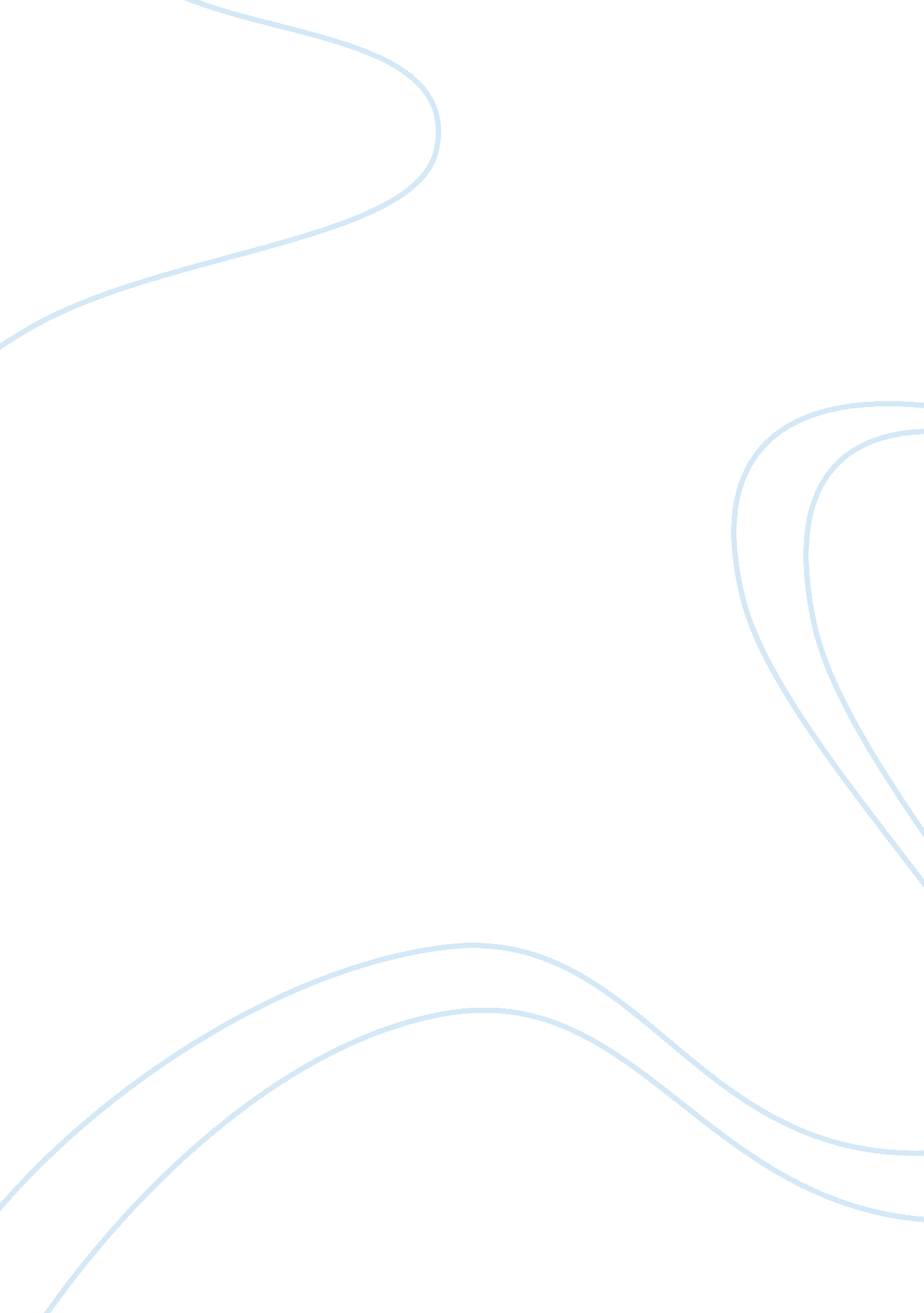 E-service web portal accounting softwareFinance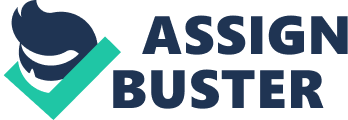 ﻿Eservice Web Portal Accounting Software 
Selection of accounting software that meets the requirements of a government contracting company needs a careful process to ensure all the customization tools are flexible and can be integrated to the general functioning of the company particularly in the vertical market, which exhibits unpredictable trends. This essay seeks to examine a vertical market software package that can fit the general and specific operations of Lockheed Martin Company, which contracts the US government with military equipment and services. 
As a point of departure, a vertical market refers to the market that offers goods and services to particular industry or group of specialized needs. The objective of the participants such as the Lockheed Martin is to solve similar problems. In this case, the market is usually competitive, however within a defined market niche. For the case of Lockheed Martin Company, which contracts with various governments across the world, the accounting package should have distinctive features such as the foreign currency translation due to the issue of diverse currencies in each country. Moreover, features such as an integrated CRM, and bulky marketing abilities are fundamental considerations when selecting an accounting package for a government contracting company. This follows that this investigation focuses on the eService Web Portal accounting package and its integration within the Lockheed Martin system to ensure smooth contracting processes (findaccountingsoftware. com). 
eService Web Portal 
This refers to web-based portal software that offers and performs enterprise resource planning (ERP) and customer relationship management (CRM). It helps in strengthening associations with larger customers who include national and international contractors. For our case, the system is critical in making its contract correspondence with governments. The eService system is an online system that performs automated work orders, subcontractors, invoice services and approvals among others. This software has an ability to translate multiple currencies. The following are the services that this accounting package software offers to the clients, subcontractors and contracting company (findaccountingsoftware. com). 
Customers 
Creating work orders online from any place 
Ability to rocket high priority calls for instant response 
Ability to scrutinize the status of service calls and programmed maintenance visits for manifold positions across the whole company. 
Can be able to observe chronological details on position and instrument and this can include the instrument images (findaccountingsoftware. com). 
Subcontractors 
Can receive automated notices as when and how the clients make requests 
Ability to make updates on the completed jobs and status of equipment (findaccountingsoftware. com) 
Contracting Company 
Offers control on which subcontractors or clients can access the eService 
Minimises the administration responsibilities of dispatching and other office obligations 
Offers the sales team a distinctive and creative instrument attributed to a competitive advantage particularly when making bids for contracts (findaccountingsoftware. com). 
The most fundamental aspect of eService is the ability for customization. The eService can be customized to include both the company and clients’ logos. In addition, the eService offers an extension of creating an interface that indicates the brand of the company. Other applications that can be integrated in the eService Web Portal include Accounts payable and receivables, Inventory and equipment Job costing, Payroll, Mobile Field Service which are essential in carrying out operations that pertains a government contracting company (findaccountingsoftware. com). The average cost of this eService Web Portal is $ 6500. 
Intuitive Extended Enterprise 
This feature is designed and customized into the system to support a real time multi currency translation, which operates both locally and internationally. The currencies can be as many as the number of countries the company is contracting. Such currencies can include dollar, Euro, pound, Japan Yen, Australian Dollar, Canadian Dollar among others. 
In conclusion, the eService Web Portal is the appropriate accounting software package that can serve the interests of a government contracting company such as the Lockheed Martin. The ability to customize it to enable provision of several options, which include job costing, multicurrency translation making orders and inspecting ongoing work among others, is the convincing reason for the selection of this software. In addition, this software is appropriate in vertical market particularly in the contracting sectors due to its ability to translate multiple currencies. 
Work cited 
http://findaccountingsoftware. com/directory/vertical-market-software/ventus-by-vertical-market-software-vms/eservice-web-portal/ 